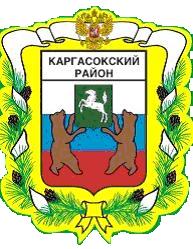 МУНИЦИПАЛЬНОЕ ОБРАЗОВАНИЕ «Каргасокский район»ТОМСКАЯ ОБЛАСТЬДУМА КАРГАСОКСКОГО РАЙОНАДума Каргасокского района  РЕШИЛА:Признать утратившими силу следующие решения Каргасокской районной Думы:- от 28.12.1996 г. №3 «О наименовании представительного органа местного самоуправления Каргасокского района»;- от 28.12.1996 г. №4 «О порядке выборов Главы муниципального образования района и председателя Каргасокской районной Думы»;- от 06.03.1997 г. №10 «Об Уставе муниципального образования Каргасокский район»;- от 06.03.1997 г. №11 «О Регламенте районной Думы»;- от 06.03.1997 г. №12 «О привлечении дополнительных средств в жилищное строительство»;- от 06.03.1997 г. №13 «О порядке покупки квартир бюджетными организациями района»;- от 21.04.1997 г. №15 «О снижении налога на транспортные средства некоторым категориям граждан»;- от 21.06.1997 г. №17 «Об Уставе муниципального образования «Каргасокский район»;- от 21.06.1997 г. №18 «О регламенте работы районной Думы»;- от 21.06.1997 г. №19 «О привлечении дополнительных средств в жилищное строительство»;- от 21.06.1997 г. №20 «О служебных квартирах»;- от 14.10.1997 г. №27 «О местных налогах»;- от 14.10.1997 г. №29 «О ходатайстве Спасского прихода Русской Православной Церкви»;- от 14.10.1997 г. №30 «О материальной помощи семьям муниципальных служащих в случае потери кормильца»;- от 14.10.1997 г. №31 «О принятии в рабочем порядке решений районной Думы»;- от 14.10.1997 г. №33 «О сдаче старого жилья гражданами, улучшившими жилищные условия»;- от 17.11.1997 г. №38 «Об изменениях и дополнениях к Уставу муниципального образования «Каргасокский район»;- от 21.04.1998 г. №51 «О внесении изменений в Устав муниципального образования «Каргасокский район»;- от 23.06.1998 г. №65 «Об освобождении от уплаты госпошлины за нотариальные действия в сельских администрациях»;- от 23.06.1998 г. №66 «Об освобождении от местных налогов предприятий бытового обслуживания населения»;- от 19.08.1998 г. №74 «Об освобождении от уплаты госпошлины лиц, пострадавших от пожаров и стихийных бедствий»;- от 29.10.1998 г. №79 «О реестре учреждений и организаций муниципального образования «Каргасокский район»;- от 29.10.1998 г. №80 «О Реестре муниципальных должностей муниципального образования «Каргасокский район»;- пункты 2 и 5 решения Каргасокской районной Думы от 29.10.1998 г. №81 «О пребывании и правилах поведения несовершеннолетних в общественных местах на территории Каргасокского района»;- от 29.10.1998 г. №81 «О пребывании и правилах поведения несовершеннолетних в общественных местах на территории Каргасокского района»;- от 29.10.1998 г. №84 «О компенсации за жильё выезжающим за пределы Каргасокского района»;- от 29.10.1998 г. №86 «О внесении изменений и дополнений в решение Думы Каргасокского района №19 от 21.06.97 г. «О привлечении дополнительных средств в жилищное строительство»;- от 16.12.1998 г. №89 «Об установлении сбора за оформление учредительных документов»;- от 15.01.1999 г. №93 «О формировании средств на укрепление материально-технической базы Отряда Государственной противопожарной службы Каргасокского района»;- от 31.03.1999 г. №98 «О введении корректирующих коэффициентов базовой доходности при взимании единого налога на вменённый доход»;- от 31.03.1999 г. №99 «О положении по организации конкурса на замещение должности главы сельской администрации Каргасокского района»;- от 31.03.1999 г. №100 «Об оплате льготного проезда лицам, выезжающим в отпуск»;- от 31.03.1999 г. №102 «О ходатайстве правления районного общества инвалидов»;- от 31.03.1999 г. №103 «О ходатайстве областного и районного Совета ветеранов»;- от 31.03.1999 г. №106 «О порядке оплаты депутатам Думы командировочных расходов, связанных с депутатской деятельностью»;- от 31.03.1999 г. №109 «О местных налогах и сборах в Каргасокском районе»;- от 31.03.1999 г. №111 «О «Положении о порядке исчисления и уплаты налога на рекламу»;- от 31.03.1999 г. №112 «О дополнениях в «Положение о порядке исчисления и уплаты в бюджет района налога на содержание жилищного фонда и объектов социально-культурной сферы»;- от 31.03.1999 г. №113 «О дополнении в «Положение о порядке взимания в бюджет сбора за право торговли путем приобретения разового талона или патента»;- от 31.03.1999 г. №114 «Об изменениях в «Положении о порядке исчисления и уплаты в бюджет целевых сборов на содержание милиции»;- от 26.07.1999 г. №125 «Об утверждении «Положения о порядке предоставления плательщикам дополнительных льгот по налогам и сборам, зачисляемым в бюджет Каргасокского района»;- от 06.10.1999 г. №139 «О «Правилах приёма налоговых платежей от населения сельскими администрациями, на территории которых нет учреждений банковской системы»;- от 06.10.1999 г. №143 «Об упорядочении предоставления льгот по коммунальным услугам в районе некоторым категориям граждан»;- от 20.03.2000 г. №171 «Об отмене расчетов и введении декларации по местным налогам и сборам»;- от 30.03.2000 г. №179 «Об установлении арендной платы за землю в Каргасокском районе»;- от 30.03.2000 г. №183 «О введении корректирующего коэффициента базовой доходности при взимании единого налога на вменённый доход для торговых точек в п. Пионерном»;- от 30.03.2000 г. №190 «О дополнении в решение Думы Каргасокского района №19 от 21.06.97 г. «О привлечении дополнительных средств в жилищное строительство»;- от 30.06.2000 г. №200 «О решении районной Думы №181 «Об упорядочении предоставления льгот пенсионерам по проезду на автомобильном транспорте пригородного сообщения» от 30.03.00»;- от 24.08.2000 г. №202 «О звании «Почётный гражданин села Каргасокского района»;- от 21.09.2000 г. №211 «Об установлении минимального размера оплаты труда в Каргасокском районе»;- от 21.09.2000 г. №212 «О внесении изменений и дополнений в Устав муниципального образования «Каргасокский район»;- от 21.09.2000 г. №214 «О реестре учреждений, организаций и муниципальных должностей муниципального образования «Каргасокский район»;- от 22.11.2000 г. №231 «Об изменении в Уставе Муниципального образования «Каргасокский район»;- от 24.01.2001 г. №8 «Об изменении Устава муниципального образования «Каргасокский район»;- от 24.01.2001 г. №15 «Об установлении норматива возмещения затрат по электроэнергии для населения, проживающего в поселках с автономным энергоснабжением»;- от 20.02.2001 г. №21 «Об изменениях и дополнениях в Устав муниципального образования «Каргасокский район»;- от 20.02.2001 г. №22 «О родительской плате за содержание детей в дошкольных учреждениях района»;- от 20.02.2001 г. №28 «О тарифах на жилищно-коммунальные услуги»;- от 29.05.2001 г. №37 «Об изменениях в Устав муниципального образования «Каргасокский район» и в Регламент работы районной Думы»;- от 29.05.2001 г. №41 «О предоставлении льгот по коммунальным услугам преподавателям Каргасокской детско-юношеской спортивной школы»;- от 29.05.2001 г. №46 «Об отчислении Каргасокскому межрайонному отделу Управления федеральной службы налоговой полиции по Томской области средств от доначисленных налогов, штрафов и пени»;- от 08.06.2001 г. №52 «Об обращении группы жителей Каргаска, пострадавших вследствие ядерных испытаний на Семипалатинском испытательном полигоне»;- от 07.08.2001 г. №55 «Об изменениях в Устав муниципального образования «Каргасокский район»;- от 07.08.2001 г. №56 «О территориальном общественном самоуправлении в Каргасокском районе»;- от 07.08.2001 г. №57 «О порядке взимания платы за аренду нежилых помещений муниципальных предприятий»;- пункт 2 решения Каргасокской районной Думы от 07.08.2001 г. №58 «О Представлении в Думу прокурора района «О приведении «Положения о порядке предоставления плательщикам дополнительных льгот по налогам в бюджет Каргасокского района» в соответствие с новой редакцией ч. 1 Налогового кодекса РФ» (№03-01 от 15.06.2001 года)»;- от 07.08.2001 г. №60 «О родительской плате за детей из малообеспеченных семей, посещающих муниципальные детские сады»;- от 07.08.2001 г. №63 «О внесении изменений в реестр муниципальных должностей муниципального образования «Каргасокский район»;- от 16.10.2001 г. №74 «О муниципальном фонде поддержки улучшения жилищных условий населения Каргасокского района (далее Муниципальный фонд)»;- от 16.10.2001 г. №75 «О «Положении о комиссии по координации деятельности по защите трудовых прав граждан на территории Каргасокского района»;- от 16.10.2001 г. №77 «Об установлении сбора за уборку территории»;- от 16.10.2001 г. №79 «О Положении о комиссии по благоустройству населённых пунктов сельских администраций»;- от 16.10.2001 №82 «О введении штатной единицы мобилизационного работника делопроизводителя секретного производства районной администрации»;- от 05.11.2001 г. №86 «Об изменениях в Устав муниципального образования «Каргасокский район»;- от 10.12.2001 г. №90 «Об установлении на территории Каргасокского района корректирующих коэффициентов при расчете единого налога на вмененный доход»;- от 29.01.2002 г. №100 «Об оплате депутатам Каргасокской районной Думы междугородних телефонных переговоров, связанных с депутатской деятельностью»;- от 29.01.2002 г. №101 «Об обращении в Думу управления социальной защиты населения райадминистрации об оплате проезда детей до школы из малообеспеченных семей»;- от 29.01.2002 г. №103 «Об обращении в районную Думу администрации Каргасокского ПУ-22 по льготному проезду учащихся из села Павлово»;- от 29.01.2002 г. №104 «О ходатайстве руководителей муниципальных дошкольных образовательных учреждений о льготной оплате за посещение детских садов детьми из малообеспеченных семей»;- от 29.01.2002 г. №105 «Об оплате судмедэксперту района командировочных расходов и услуг телефонной связи»;- от 29.01.2002 г. №106 «О «Положении о порядке передачи в аренду муниципального имущества Каргасокского района»;- от 29.01.2002 г. №108 «О реестре муниципальных учреждений и организаций муниципального образования «Каргасокский район»;- от 29.02.2002 г. №113 «Об отчислении средств из районного бюджета Государственной инспекции по безопасности дорожного движения (ГИБДД) Каргасокского РОВД»;- от 26.02.2002 г. №117 «О дополнительном финансировании центральной районной больницы (ЦРБ)»;- от 26.02.2002 г. №124 «О внесении изменений в Решение Каргасокской районной Думы «77 от 16 октября 2001 года «Об установлении сбора на уборку территории»;- от 26.02.2002 г. №125 «Об установлении сроков платежей арендной платы за землю несельскохозяйственного назначения»;- от 26.03.2002 г. №126 «Об утверждении «Положения о временном жилищном фонде для специалистов, пребывающих на работу в Каргасокский район»;- от 07.05.2002 г. №129 «О ходатайстве в районную Думу руководства Управления федеральной почтовой связи (УФПС) Томской области»;- от 07.05.2002 г. №132 «О Положении «О системе охраны труда на территории Каргасокского района»;- от 17.09.2002 г. №144 «О проезде неработающих пенсионеров по Каргаску и пригородным маршрутам на автобусах муниципального автотранспортного предприятия»;- от 17.09.2002 г. №149 «О территориальном общественном самоуправлении в Каргасокском районе»;- от 17.09.2002 г. №150 «Об изменениях и дополнениях в решение районной Думы «О Правилах поведения несовершеннолетних на улицах и других общественных местах на территории Каргасокского района» №96 от 31.03.99 г.»;- от 30.09.2002 г. №157 «Об установлении сроков выплаты заработной платы работникам бюджетной сферы»;- от 26.11.2002 №160 «Об установлении корректирующих коэффициентов при взимании единого налога на вмененный доход в Каргасокском районе»;от 26.11.2002 г. №161 «О внесении изменений и дополнений в Положение «О порядке взимания сбора за право торговли путем приобретения разового талона или патента», утверждённого решением Каргасокской районной Думы №109 от 31.03.1999 года»;- от 26.11.2002 г. №167 «Об адресной поддержке населения района на внутренних пассажирских авиаперевозках»;- от 26.11.2002 г. №171 «Об изменениях и дополнениях в Устав муниципального образования «Каргасокский район»;- от 26.11.2002 г. №177 «О протесте прокурора района на п. 1 ст. 11 главы 2 Устава муниципального образования «Каргасокский район»;- от 26.11.2002 г. №179 «О финансировании новогодних подарков для детей района»;- от 29.11.2002 г. №181 «О внесении изменений и дополнений в Положение «О порядке взимания сбора за право торговли путем приобретения разового талона или патента» утвержденного решением Каргасокской районной Думы №109 от 31.03.1999 г.»;- от 24.12.2002 г. №186 «О дополнении в решение районной Думы «Об установлении корректирующих коэффициентов при взимании единого налога на вмененный доход в Каргасокском районе» от 26.11.2002 №160»;- от 24.12.2002 г. №187 «О внесении изменений и дополнений в Положение «О порядке взимания сбора за право торговли путем приобретения разового талона или патента» утвержденного решением Каргасокской районной Думы от 29 ноября 2002 г. №181»;- от 24.12.2002 г. №188 «О тарифах на тепловую энергию, электроэнергию, вырабатываемую по сельским администрациям района»;- от 24.12.2002 г. №191 «О представлении прокурора района «Об устранении нарушений Федерального закона РФ «О государственном регулировании производства и оборота этилового спирта, алкогольной и спиртосодержащей продукции»;- от 14.01.2003 г. №200 «Об изменении ставок сбора за уборку территорий населенных пунктов Каргасокского района»;- от 28.01.2003 г. №207 «О Положении об аренде земельных участков в границах земель поселений муниципального образования «Каргасокский район»;- от 28.01.2003 г. №208 «Об установлении базовых размеров арендной платы за земли в поселениях муниципального образования «Каргасокский район» и земли под покосы и пастбища»;- от 28.01.2003 г. №211 «О протесте и.о. прокурора района на Устав муниципального образования «Каргасокский район»;- от 28.01.2003 г. №212 «Об обращении управления образования районной администрации о выделении средств Новоюгинскому интернату»;- от 22.04.2003 г. №221 «О принятии в новой редакции Полождения «О порядке исчисления и уплаты в бюджет района сбора за право торговли путём приобретения разового талона или патента»;- от 22.04.2003 г. №223 «О протесте прокурора района На решение районной Думы №191 от 24.12.2002 года»;- от 22.04.2003 г. №226 «Об оплате командировочных расходов работникам бюджетной сферы Каргасокского района»;- от 22.04.2003 г. №233 «О внесении изменений и дополнений в решение Думы от 28.01.2003 года №202 «О тарифах на жилищно-коммунальные услуги для потребителей Каргасокского района с 1 февраля 2003 года»;- от 22.07.2003 г. №250 «Об изменениях и дополнениях в Устав муниципального образования «Каргасокский район»;- от 22.07.2003 г. №253 «Об обращении в администрацию Каргасокского района руководства УМНС России по Томской области»;- от 22.07.2003 г. №257 «О Положении о целевом бюджетном экологическом фонде муниципального образования «Каргасокский район»;- от 22.07.2003 г. №264 «О льготах по уплате местных налогов и сборов организаций, финансируемых из бюджетов всех уровней»;- от 23.09.2003 г. №268 «О внесении изменений в Устав муниципального образования «Каргасокский район»;- от 23.09.2003 г. №269 «О внесении изменений в Устав муниципального образования «Каргасокский район»;- от 23.09.2003 г. №274 «О внесении изменений в решение Каргасокской районной Думы от 28.01.03 №202 «О тарифах на жилищно-коммунальные услуги для потребителей Каргасокского района с 1 февраля 2003 года»;- от 18.11.2003 г. №280 «О внесении изменения (дополнения) в Устав муниципального образования «Каргасокский район»;- от 18.11.2003 г. №282 «О внесении изменений и дополнений в Устав муниципального образования «Каргасокский район»;- от 24.12.2003 г. №288 «Об установлении размера родительской платы за посещение ДОУ»;- от 24.12.2003 г. №290 «О льготном проезде малообеспеченных неработающих пенсионеров»;- от 24.12.2003 г. №297 «О внесении изменений и дополнений в Устав муниципального образования «Каргасокский район»;- от 03.03.2004 г. №315 «О ходатайстве Муниципального Унитарного Автотранспортного Предприятия»;- от 25.05.2004 г. №339 «О «Положении  о муниципальном заказе»;- пункт 2 решения Каргасокской районной Думы от 25.05.2004 г. №342 «Об административно-территориальной единице - п. Ванжилькынак Каргасокского района Томской области и внесении изменений в Устав муниципального образования «Каргасокский район»;- от 25.05.2004 г. №343 «О внесении дополнений в Устав Каргасокского района;- от 25.05.2004 г. №348 «О внесении дополнений в решение районной Думы «Об установлении базовых размеров арендной платы за земли в поселениях муниципального образования «Каргасокский район» и земли под покосы и пастбища» от 28.01.03 №208»;- от 24.08.2004 г. №372 «О «Положении о порядке разработки и реализации муниципальных целевых программ Каргасокского района»;- от 24.08.2004 г. №378 «Об установлении корректирующего коэффициента при взимании единого налога на вмененный доход для областного государственного учреждения (ОГУ) «Каргасокское ветеринарное управление»;- от 21.12.2004 г. №416 «Об утверждении тарифов на жилищные услуги и водоснабжение для потребителей МУП Каргасокский ЖЭУ»;- от 21.12.2004 г. №417 «Об утверждении тарифов на горячее водоснабжение для потребителей МУП «Каргасокский Тепловодоканал»;- от 21.12.2004 г. №424 «О «Положении о предоставлении гражданам и юридическим лицам земельных участков, находящихся в муниципальной собственности, для целей, не связанных со строительством»;- от 21.12.2004 г. №426 «О ходатайстве в районную Думу МУП «Каргасокский тепловодоканал» о снижении арендной платы за муниципальные помещения»;- от 21.12.2004 г. №432 «О протесте прокурора района на статью 53 Устава муниципального образования «Каргасокский район»;- от 01.03.2005 г. №452 «О Программе приватизации муниципального имущества в муниципальном образовании «Каргасокский район»;- от 01.03.2005 г. №453 «О внесении изменений и дополнений в решение районной Думы «Об установлении корректирующих коэффициентов при взимании единого налога на вмененный доход в Каргасокском районе №186 от 24.12.02»;- от 01.03.2005 №455 «О гарантированном перечне услуг по погребению и установлении его стоимости»;- от 01.03.2005 г. №461 «О муниципальных избирательных комиссиях в Каргасокском районе»;- от 01.07.2005 г. №482 «О протесте прокурора района от 30.05.2005 г. на решение Каргасокской районной Думы «Об утверждении Положения «О бюджетном устройстве и бюджетном процессе в муниципальном образовании «Каргасокский район» от 18.05.2004 г. №344»;- от 26.07.2005 г. №503 «О внесении дополнений в «Положение о порядке сдачи в аренду муниципального имущества», утвержденного решением Каргасокской районной Думы №451 от 01.03.2005 г.»;- от 26.07.2005 г. №505 «О внесении изменений и дополнений в решение Каргасокской районной Думы от 25.05.2004 №339 «О положении о муниципальном заказе»;- от 20.09.2005 г. №528 «Об организации публичных слушаний на территории района при установлении тарифов на коммунальные услуги, платы за жилое помещение»;- от 20.09.2005 г. №532 «Об обращении в районную Думу группы частных предпринимателей - парикмахеров»;- от 20.09.2005 г. №537 «О внесении изменений и дополнений в решение районной Думы «Об утверждении  тарифов на тепловую энергию для населения» от 21.12.2004 №413».2. Признать утратившими силу следующие решения Думы Каргасокского района:- от 27.12.2005 г. №38 «Утверждение структуры органов местного самоуправления муниципального образования «Каргасокский район»;- от 27.12.2005 г. №39 «Об оплате труда работников муниципальных бюджетных учреждений Каргасокского района»;- от 01.03.2006 г. №51 «Об официальных источниках информации Каргасокской районной администрации»;- от 01.03.2006 г. №52 «О внесении изменений в Устав муниципального образования «Каргасокский район»;- от 01.03.2006 г. №56 «О поддержке потребителей теплоэнергии, поставляемой знергоснабжающими организациями, использующими в качестве топлива нефть»;- от 16.05.2006 г. №78 «О внесении изменений в структуру Администрации Каргасокского района»;- от 16.05.2006 г. №89 «О скидке на оплату жилищно-коммунальных услуг вдовам погибших участников Великой Отечественной войны»;- от 20.06.2006 г. №107 «О родительской плате за содержание детей в дошкольных образовательных учреждениях Каргасокского района»;- от 20.06.2006 г. №111 «О продлении действия Положения «О гарантиях и компенсациях работникам бюджетной сферы Каргасокского района за счет средств местного бюджета в 2005 г.», утвержденного решением Думы Каргасокского района от 12.04.2005 № 471»;- от 24.08.2006 г. №118 «О проекте новой редакции Устава Муниципального образования «Каргасокский район»;- от 17.10.2006 г. №139 «О внесении изменений в решение Думы Каргасокского района от 01.03.2006 № 56»;- от 17.10.2006 г. №140 «О рассмотрении новой редакции Устава муниципального образования «Каргасокский район»»;- от 13.12.2006 г. №149 «О  порядке предоставления в аренду объектов нежилого муниципального фонда Каргасокского района»;- от 13.12.2006 г. №150 «О Положении «Об организации продажи права на заключение договора аренды нежилого муниципального фонда Каргасокского района на аукционе»;- пункты 1 – 4 решения Думы Каргасокского района от 13.12.2006 г. №157 «Об установлении предельных размеров земельных участков, предоставляемых гражданам в собственность на межселенных территориях муниципального образования «Каргасокский район»;- от 13.12.2006 г. №161 «О внесении изменений в проект Устава муниципального образования «Каргасокский район»;- от 13.12.2006 г. №162 «О рассмотрении «Положения о жилищном фонде коммерческого использования муниципального образования «Каргасокский район»;- от 13.02.2007 г. №202 «О внесении изменений в решение Думы Каргасокского района от 13.12.2006 № 161 «О внесении изменений  в проект Устава муниципального образования «Каргасокский район»;- от 13.02.2007 г. №208 «О внесении изменений в «Положение о земельном налоге на территории муниципального образования «Каргасокский район» утвержденного решением Думы от 20.09.2005 № 535»;- от 10.04.2007 г. №225 «О рассмотрении Положения о целевом бюджетном фонде на строительство (приобретение) жилых помещений для граждан, проживающих в государственном и муниципальном ветхом и аварийном жилищном фонде Каргасокского района»;- от 10.10.2007 г. №271 «О внесении изменений в Положение о порядке сдачи в аренду муниципального имущества, утвержденного решением Думы Каргасокского района от 01.03.2005 № 451»;- от 10.10.2007 г. №272 «О внесении изменений в Положение о порядке предоставления в аренду объектов нежилого муниципального фонда муниципального образования «Каргасокский район», утвержденного решением Думы Каргасокского района от 13.02.2007 № 197»;- от 20.12.2007 г. №314 «О внесении изменений в «Положение о порядке сдачи в аренду муниципального имущества», утвержденного решением Думы Каргасокского района от 01.03.2005 № 451»;- от 20.12.2007 г. №315 «О порядке определения величины арендной платы за пользование объектами муниципального нежилого фонда Муниципального образования «Каргасокский район»;- от 12.02.2008 г. №338 «О целевом бюджетном Фонде стимулирования реформирования жилищно-коммунального хозяйства и формирования эффективных механизмов управления жилищным фондом»;- от 12.02.2008 г. №339 «О порядке передачи в аренду судов внутреннего плавания, находящихся в собственности муниципального образования «Каргасокский район»;- от 12.02.2008 г. №340 «Об оказании адресной помощи отдельной категории граждан с.Новый  Васюган на проезд  автомобильным транспортом»;- от 12.02.2008 г. №341 «О базовых ставках арендной платы за земли, представленные для эксплуатации полигонов твердых бытовых отходов, свалок и скотомогильников на территории Каргасокского района предназначенных для нужд населения»;- от 10.04.2008 г. №366 «О внесении изменений и дополнений в решение Думы Каргасокского района от 12.02.2008 г. №338 «О целевом бюджетном Фонде стимулирования реформирования жилищно-коммунального хозяйства и формирования эффективных механизмов управления жилищным фондом»;- от 12.08.2008 г. №405 «Об отмене  абз. 2 ст. 1 Положения о порядке определения величины арендной платы за пользование объектами муниципального нежилого фонда муниципального образования «Каргасокский район»;- от 14.10.2008 г. №427 «О внесении изменений в Положение об Управлении финансов Администрации Каргасокского района»;- от 24.12.2008 г. №457 «О внесении изменений в Регламент Каргасокской районной Думы»;- от 10.11.2010 г. №17 «Об утверждении Положения о выплате адресной социальной помощи в виде пособия не работающим педагогам»;- от 10.11.2010 г. №18 «О  Положении о стипендии имени В.Н. Меренкова».3. Настоящее решение вступает в силу со дня опубликования в установленном порядке.4. Контроль за исполнением настоящего решения возложить на правовой комитет Думы Каргасокского района.РЕШЕНИЕРЕШЕНИЕРЕШЕНИЕ29.10.2014№ 310 с. Каргасокс. КаргасокО признании утратившими силу некоторых решений Каргасокской районной Думы и Думы Каргасокского районаО признании утратившими силу некоторых решений Каргасокской районной Думы и Думы Каргасокского районаВ целях приведения в соответствие с действующим законодательством, на основании ч. 1 ст. 48 Федерального закона от 06.10.2003 №131-ФЗ «Об общих принципах организации местного самоуправления в Российской Федерации»,В целях приведения в соответствие с действующим законодательством, на основании ч. 1 ст. 48 Федерального закона от 06.10.2003 №131-ФЗ «Об общих принципах организации местного самоуправления в Российской Федерации»,